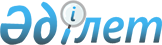 О внесении изменений в решение Сарыагашского районного маслихата от 22 декабря 2020 года № 59-520-VI "О районном бюджете на 2021-2023 годы"
					
			С истёкшим сроком
			
			
		
					Решение Сарыагашского районного маслихата Туркестанской области от 17 ноября 2021 года № 13-89-VII. Зарегистрировано в Министерстве юстиции Республики Казахстан 26 ноября 2021 года № 25433. Прекращено действие в связи с истечением срока
      Сарыагашский районный маслихат РЕШИЛ:
      1. Внести в решение Сарыагашского районного маслихата "О районном бюджете на 2021-2023 годы" от 22 декабря 2020 года № 59-520-VI (зарегистрировано в Реестре государственной регистрации нормативных правовых актов под № 6003) следующие изменения:
      пункт 1 изложить в новой редакции:
      "1. Утвердить районный бюджет Сарыагашского района на 2021-2023 годы согласно приложениям 1, 2 и 3 соответственно, в том числе на 2021 год в следующих объемах:
      1) доходы – 33 378 852 тысяч тенге:
      налоговые поступления – 3 748 518 тысяч тенге;
      неналоговые поступления – 27 387 тысяч тенге;
      поступления от продажи основного капитала – 96 111 тысяч тенге;
      поступления трансфертов – 29 506 836 тысяч тенге;
      2) затраты – 33 602 884 тысяч тенге;
      3) чистое бюджетное кредитование – 113 071 тысяч тенге:
      бюджетные кредиты – 157 518 тысяч тенге;
      погашение бюджетных кредитов – 44 447 тысяч тенге;
      4) сальдо по операциям с финансовыми активами – 0 тенге:
      приобретение финансовых активов – 0 тенге;
       поступления от продажи финансовых активов государства – 0 тенге;
      5) дефицит (профицит) бюджета – -337 103 тысяч тенге;
      6) финансирование дефицита (использование профицита) бюджета – 337 103 тысяч тенге:
      поступление займов – 157 518 тысяч тенге;
      погашение займов – 44 447 тысяч тенге;
      используемые остатки бюджетных средств – 224 032 тысяч тенге.";
      пункт 2 изложить в новой редакции:
      "2. Установить на 2021 год норматив распределения по индивидуальному подоходному налогу с доходов, облагаемых у источника выплаты, в бюджет района в размере 44,5 процента, в областной бюджет 55,5 процента, по социальному налогу в бюджет района 50 процента, в областной бюджет 50 процента.";
      приложение 1 к указанному решению изложить в новой редакции согласно приложению к настоящему решению.
      2. Настоящее решение вводится в действие с 1 января 2021 года. Районный бюджет на 2021 год
					© 2012. РГП на ПХВ «Институт законодательства и правовой информации Республики Казахстан» Министерства юстиции Республики Казахстан
				
      Секретарь районного маслихата

С. Таскулов
Приложение к решению
Сарыагашского районного
маслихата от 17 ноября
2021 года № 13-89-VIIПриложение 1 к решению
Сарыагашского районного
маслихата от 22 декабря
2020 года № 59-520-VI
Категория
Категория
Категория
Категория
Категория
Сумма тысяч тенге
Класс
Класс
Класс
Класс
Сумма тысяч тенге
Подкласс
Подкласс
Подкласс
Сумма тысяч тенге
Наименование
Наименование
Сумма тысяч тенге
1. Доходы
1. Доходы
33 378 852
1
Налоговые поступления
Налоговые поступления
3 748 518
01
Подоходный налог
Подоходный налог
1 391 223
1
Корпоративный подоходный налог
Корпоративный подоходный налог
263 932
2
Индивидуальный подоходный налог
Индивидуальный подоходный налог
1 127 291
03
Социальный налог
Социальный налог
1 086 512
1
Социальный налог
Социальный налог
1 086 512
04
Hалоги на собственность
Hалоги на собственность
1 134 033
1
Hалоги на имущество
Hалоги на имущество
1 118 590
5
Единый земельный налог
Единый земельный налог
15 443
05
Внутренние налоги на товары, работы и услуги
Внутренние налоги на товары, работы и услуги
108 395
2
Акцизы
Акцизы
53 285
3
Поступления за использование природных и других ресурсов
Поступления за использование природных и других ресурсов
12 562
4
Сборы за ведение предпринимательской и профессиональной деятельности
Сборы за ведение предпринимательской и профессиональной деятельности
42 548
08
Обязательные платежи, взимаемые за совершение юридически значимых действий и (или) выдачу документов уполномоченными на то государственными органами или должностными лицами
Обязательные платежи, взимаемые за совершение юридически значимых действий и (или) выдачу документов уполномоченными на то государственными органами или должностными лицами
28 355
1
Государственная пошлина
Государственная пошлина
28 355
2
Неналоговые поступления
Неналоговые поступления
27 387
01
Доходы от государственной собственности
Доходы от государственной собственности
1 120
1
Поступления части чистого дохода государственных предприятий
Поступления части чистого дохода государственных предприятий
1 120
7
Вознаграждения по кредитам, выданным из государственного бюджета
Вознаграждения по кредитам, выданным из государственного бюджета
47
03
Поступления денег от проведения государственных закупок, организуемых государственными учреждениями, финансируемыми из государственного бюджета
Поступления денег от проведения государственных закупок, организуемых государственными учреждениями, финансируемыми из государственного бюджета
57
1
Поступления денег от проведения государственных закупок, организуемых государственными учреждениями, финансируемыми из государственного бюджета
Поступления денег от проведения государственных закупок, организуемых государственными учреждениями, финансируемыми из государственного бюджета
57
04
Штрафы, пени, санкции, взыскания, налагаемые государственными учреждениями, финансируемыми из государственного бюджета, а также содержащимися и финансируемыми из бюджета (сметы расходов) Национального Банка Республики Казахстан
Штрафы, пени, санкции, взыскания, налагаемые государственными учреждениями, финансируемыми из государственного бюджета, а также содержащимися и финансируемыми из бюджета (сметы расходов) Национального Банка Республики Казахстан
1 081
1
Штрафы, пени, санкции, взыскания, налагаемые государственными учреждениями, финансируемыми из государственного бюджета, а также содержащимися и финансируемыми из бюджета (сметы расходов) Национального Банка Республики Казахстан, за исключением поступлений от организаций нефтяного сектора и Фонда компенсации потерпевшим
Штрафы, пени, санкции, взыскания, налагаемые государственными учреждениями, финансируемыми из государственного бюджета, а также содержащимися и финансируемыми из бюджета (сметы расходов) Национального Банка Республики Казахстан, за исключением поступлений от организаций нефтяного сектора и Фонда компенсации потерпевшим
1 081
06
Прочие неналоговые поступления
Прочие неналоговые поступления
25 129
1
Прочие неналоговые поступления
Прочие неналоговые поступления
25 129
3
Поступления от продажи основного капитала
Поступления от продажи основного капитала
96 111
01
Продажа государственного имущества, закрепленного за государственными учреждениями
Продажа государственного имущества, закрепленного за государственными учреждениями
960
1
Продажа государственного имущества, закрепленного за государственными учреждениями
Продажа государственного имущества, закрепленного за государственными учреждениями
960
03
Продажа земли и нематериальных активов
Продажа земли и нематериальных активов
95 151
1
Продажа земли
Продажа земли
95 096
2
Продажа нематериальных активов
Продажа нематериальных активов
55
4
Поступления трансфертов
Поступления трансфертов
29 506 836
01
Трансферты из нижестоящих органов государственного управления
Трансферты из нижестоящих органов государственного управления
235 693
3
Трансферты из бюджетов городов районного значения, сел, поселков, сельских округов
Трансферты из бюджетов городов районного значения, сел, поселков, сельских округов
235 693
02
Трансферты из вышестоящих органов государственного управления
Трансферты из вышестоящих органов государственного управления
29 271 143
2
Трансферты из областного бюджета
Трансферты из областного бюджета
29 271 143
Функциональная группа
Функциональная группа
Функциональная группа
Функциональная группа
Функциональная группа
Сумма тысяч тенге
Функциональная подгруппа
Функциональная подгруппа
Функциональная подгруппа
Функциональная подгруппа
Сумма тысяч тенге
Администратор бюджетных программ
Администратор бюджетных программ
Администратор бюджетных программ
Сумма тысяч тенге
Программа
Программа
Сумма тысяч тенге
Наименование
Сумма тысяч тенге
2. Затраты
33 602 884
01
Государственные услуги общего характера
478 302
1
Представительные, исполнительные и другие органы, выполняющие общие функции государственного управления
193 221
112
Аппарат маслихата района (города областного значения)
37 088
001
Услуги по обеспечению деятельности маслихата района (города областного значения)
34 047
003
Капитальные расходы государственного органа 
3 041
122
Аппарат акима района (города областного значения)
156 133
001
Услуги по обеспечению деятельности акима района (города областного значения)
155 818
003
Капитальные расходы государственного органа 
315
2
Финансовая деятельность
20 455
459
Отдел экономики и финансов района (города областного значения)
4 241
003
Проведение оценки имущества в целях налогообложения
4 241
489
Отдел государственных активов и закупок района (города областного значения)
16 214
001
Услуги по реализации государственной политики в области управления государственных активов и закупок на местном уровне
15 734
004
Проведение оценки имущества в целях налогообложения
404
005
Приватизация, управление коммунальным имуществом, постприватизационная деятельность и регулирование споров, связанных с этим
76
9
Прочие государственные услуги общего характера
264 626
454
Отдел предпринимательства и сельского хозяйства района (города областного значения)
44 782
001
Услуги по реализации государственной политики на местном уровне в области развития предпринимательства и сельского хозяйства
44 782
459
Отдел экономики и финансов района (города областного значения)
219 844
001
Услуги по реализации государственной политики в области формирования и развития экономической политики, государственного планирования, исполнения бюджета и управления коммунальной собственностью района (города областного значения)
50 902
015
Капитальные расходы государственного органа
1 419
113
Целевые текущие трансферты нижестоящим бюджетам
167 523
02
Оборона
100 047
1
Военные нужды
14 181
122
Аппарат акима района (города областного значения)
14 181
005
Мероприятия в рамках исполнения всеобщей воинской обязанности
14 181
2
Организация работы по чрезвычайным ситуациям
85 866
122
Аппарат акима района (города областного значения)
85 866
006
Предупреждение и ликвидация чрезвычайных ситуаций масштаба района (города областного значения)
72 125
007
Мероприятия по профилактике и тушению степных пожаров районного (городского) масштаба, а также пожаров в населенных пунктах, в которых не созданы органы государственной противопожарной службы
13 741
03
Общественный порядок, безопасность, правовая, судебная, уголовно-исполнительная деятельность
4 478
9
Прочие услуги в области общественного порядка и безопасности
4 478
485
Отдел пассажирского транспорта и автомобильных дорог района (города областного значения)
4 478
021
Обеспечение безопасности дорожного движения в населенных пунктах
4 478
06
Социальная помощь и социальное обеспечение
3 746 876
1
Социальное обеспечение
1 383 481
451
Отдел занятости и социальных программ района (города областного значения)
1 383 481
005
Государственная адресная социальная помощь
1 383 481
2
Социальная помощь
2 298 054
451
Отдел занятости и социальных программ района (города областного значения)
2 298 054
002
Программа занятости
1 232 711
004
Оказание социальной помощи на приобретение топлива специалистам здравоохранения, образования, социального обеспечения, культуры, спорта и ветеринарии в сельской местности в соответствии с законодательством Республики Казахстан
29 327
006
Оказание жилищной помощи 
18 854
007
Социальная помощь отдельным категориям нуждающихся граждан по решениям местных представительных органов
236 896
010
Материальное обеспечение детей-инвалидов, воспитывающихся и обучающихся на дому
18 967
014
Оказание социальной помощи нуждающимся гражданам на дому
144 024
017
Обеспечение нуждающихся инвалидов обязательными гигиеническими средствами и предоставление услуг специалистами жестового языка, индивидуальными помощниками в соответствии с индивидуальной программой реабилитации инвалида
507 132
023
Обеспечение деятельности центров занятости населения
110 143
9
Прочие услуги в области социальной помощи и социального обеспечения
65 341
451
Отдел занятости и социальных программ района (города областного значения)
65 341
001
Услуги по реализации государственной политики на местном уровне в области обеспечения занятости и реализации социальных программ для населения
56 368
011
Оплата услуг по зачислению, выплате и доставке пособий и других социальных выплат
3 493
021
Капитальные расходы государственного органа
5 480
7
Жилищно-коммунальное хозяйство
2 584 832
1
Жилищное хозяйство
573 301
467
Отдел строительства района (города областного значения)
11 046
003
Проектирование и (или) строительство, реконструкция жилья коммунального жилищного фонда
11 046
497
Отдел жилищно-коммунального хозяйства района (города областного значения)
562 255
001
Услуги по реализации государственной политики на местном уровне в области жилищно-коммунального хозяйства
183 198
033
Проектирование, развитие и (или) обустройство инженерно-коммуникационной инфраструктуры
137 594
113
Целевые текущие трансферты нижестоящим бюджетам
241 463
2
Коммунальное хозяйство
1 978 274
497
Отдел жилищно-коммунального хозяйства района (города областного значения)
1 978 274
016
Функционирование системы водоснабжения и водоотведения
26 581
018
Развитие благоустройства городов и населенных пунктов
326 297
027
Организация эксплуатации сетей газификации, находящихся в коммунальной собственности районов (городов областного значения)
96 209
028
Развитие коммунального хозяйства
38 299
029
Развитие системы водоснабжения и водоотведения
394 686
058
Развитие системы водоснабжения и водоотведения в сельских населенных пунктах
1 096 202
3
Благоустройство населенных пунктов
33 257
497
Отдел жилищно-коммунального хозяйства района (города областного значения)
33 257
025
Освещение улиц в населенных пунктах
32 360
035
Благоустройство и озеленение населенных пунктов
897
8
Культура, спорт, туризм и информационное пространство
914 002
1
Деятельность в области культуры
508 019
457
Отдел культуры, развития языков, физической культуры и спорта района (города областного значения)
506 630
003
Поддержка культурно-досуговой работы
506 630
467
Отдел строительства района (города областного значения)
1 389
011
Развитие объектов культуры
1 389
2
Спорт
40 096
457
Отдел культуры, развития языков, физической культуры и спорта района (города областного значения)
40 096
008
Развитие массового спорта и национальных видов спорта
24 080
009
Проведение спортивных соревнований на районном (города областного значения) уровне
6 500
010
Подготовка и участие членов сборных команд района (города областного значения) по различным видам спорта на областных спортивных соревнованиях
9 516
3
Информационное пространство
233 083
456
Отдел внутренней политики района (города областного значения)
51 954
002
Услуги по проведению государственной информационной политики
51 954
457
Отдел культуры, развития языков, физической культуры и спорта района (города областного значения)
181 129
006
Функционирование районных (городских) библиотек
161 788
007
Развитие государственного языка и других языков народа Казахстана
19 341
9
Прочие услуги по организации культуры, спорта, туризма и информационного пространства
132 804
456
Отдел внутренней политики района (города областного значения)
108 194
001
Услуги по реализации государственной политики на местном уровне в области информации, укрепления государственности и формирования социального оптимизма граждан
49 864
003
Реализация мероприятий в сфере молодежной политики
57 045
032
Капитальные расходы подведомственных государственных учреждений и организаций
1 285
457
Отдел культуры, развития языков, физической культуры и спорта района (города областного значения)
24 610
001
Услуги по реализации государственной политики на местном уровне в области культуры, развития языков физической культуры и спорта 
21 025
032
Капитальные расходы подведомственных государственных учреждений и организаций
3 585
9
Топливно-энергетический комплекс и недропользование
140 560
1
Топливо и энергетика
86 580
497
Отдел жилищно-коммунального хозяйства района (города областного значения)
86 580
009
Развитие теплоэнергетической системы
86 580
9
Прочие услуги в области топливно-энергетического комплекса и недропользования
53 980
497
Отдел жилищно-коммунального хозяйства района (города областного значения)
53 980
038
Развитие газотранспортной системы
53 980
10
Сельское, водное, лесное, рыбное хозяйство, особо охраняемые природные территории, охрана окружающей среды и животного мира, земельные отношения
78 776
6
Земельные отношения
41 264
463
Отдел земельных отношений района (города областного значения)
41 264
001
Услуги по реализации государственной политики в области регулирования земельных отношений на территории района (города областного значения)
28 029
003
Земельно-хозяйственное устройство населенных пунктов
13 235
9
Прочие услуги в области сельского, водного, лесного, рыбного хозяйства, охраны окружающей среды и земельных отношений
37 512
459
Отдел экономики и финансов района (города областного значения)
37 512
099
Реализация мер по оказанию социальной поддержки специалистов
37 512
11
Промышленность, архитектурная, градостроительная и строительная деятельность
77 439
2
Архитектурная, градостроительная и строительная деятельность
77 439
467
Отдел строительства района (города областного значения)
39 811
001
Услуги по реализации государственной политики на местном уровне в области строительства
39 811
468
Отдел архитектуры и градостроительства района (города областного значения)
37 628
001
Услуги по реализации государственной политики в области архитектуры и градостроительства на местном уровне
20 632
003
Разработка схем градостроительного развития территории района и генеральных планов населенных пунктов
16 996
12
Транспорт и коммуникации
1 228 901
1
Автомобильный транспорт
731 249
485
Отдел пассажирского транспорта и автомобильных дорог района (города областного значения)
731 249
023
Обеспечение функционирования автомобильных дорог
99 348
045
Капитальный и средний ремонт автомобильных дорог районного значения и улиц населенных пунктов
631 901
9
Прочие услуги в сфере транспорта и коммуникаций
497 652
485
Отдел пассажирского транспорта и автомобильных дорог района (города областного значения)
497 652
001
Услуги по реализации государственной политики на местном уровне в области пассажирского транспорта и автомобильных дорог
18 349
003
Капитальные расходы государственного органа
500
037
Субсидирование пассажирских перевозок по социально значимым городским (сельским), пригородным и внутрирайонным сообщениям
8 714
113
Целевые текущие трансферты нижестоящим бюджетам
470 089
13
Прочие
1 039 116
9
Прочие
1 039 116
459
Отдел экономики и финансов района (города областного значения)
144 139
012
Резерв местного исполнительного органа района (города областного значения) 
144 139
485
Отдел пассажирского транспорта и автомобильных дорог района (города областного значения)
496 876
052
Реализация мероприятий по социальной и инженерной инфраструктуре в сельских населенных пунктах в рамках проекта "Ауыл-Ел бесігі"
496 876
497
Отдел жилищно-коммунального хозяйства района (города областного значения)
398 101
079
Развитие социальной и инженерной инфраструктуры в сельских населенных пунктах в рамках проекта "Ауыл-Ел бесігі"
398 101
14
Обслуживание долга
61
1
Обслуживание долга
61
459
Отдел экономики и финансов района (города областного значения)
61
021
Обслуживание долга местных исполнительных органов по выплате вознаграждений и иных платежей по займам из областного бюджета
61
15
Трансферты
23 209 494
1
Трансферты
23 209 494
459
Отдел экономики и финансов района (города областного значения)
23 209 494
006
Возврат неиспользованных (недоиспользованных) целевых трансфертов
139 199
024
Целевые текущие трансферты из нижестоящего бюджета на компенсацию потерь вышестоящего бюджета в связи с изменением законодательства
22 844 417
038
Субвенции
225 878
3. Чистое бюджетное кредитование
113 071
Бюджетные кредиты 
157 518
10
Сельское, водное, лесное, рыбное хозяйство, особо охраняемые природные территории, охрана окружающей среды и животного мира, земельные отношения
157 518
9
Прочие услуги в области сельского, водного, лесного, рыбного хозяйства, охраны окружающей среды и земельных отношений
157 518
459
Отдел экономики и финансов района (города областного значения)
157 518
018
Бюджетные кредиты для реализации мер социальной поддержки специалистов
157 518
Категория
Категория
Категория
Категория
Категория
Сумма тысяч тенге
Класс
Класс
Класс
Класс
Сумма тысяч тенге
Подкласс
Подкласс
Подкласс
Сумма тысяч тенге
Наименование
Сумма тысяч тенге
5
Погашение бюджетных кредитов
44 447
01
Погашение бюджетных кредитов
44 447
1
Погашение бюджетных кредитов, выданных из государственного бюджета
44 447
4. Сальдо по операциям с финансовыми активами
0
приобретение финансовых активов
0
поступления от продажи финансовых активов государства
0
5. Дефицит (профицит) бюджета
-337 103
6. Финансирование дефицита (использование профицита) бюджета
337 103
Поступления займов
157 518
Категория
Категория
Категория
Категория
Категория
Сумма тысяч тенге
Класс
Класс
Класс
Класс
Сумма тысяч тенге
Подкласс
Подкласс
Подкласс
Сумма тысяч тенге
Наименование
Сумма тысяч тенге
7
Поступления займов
157 518
01
Внутренние государственные займы
157 518
2
Договоры займа
157 518
16
Погашение займов
44 447
1
Погашение займов
44 447
459
Отдел экономики и финансов района (города областного значения)
44 447
005
Погашение долга местного исполнительного органа перед вышестоящим бюджетом
44 447
Категория
Категория
Категория
Категория
Категория
Сумма тысяч тенге
Класс
Класс
Класс
Класс
Сумма тысяч тенге
Подкласс
Подкласс
Подкласс
Сумма тысяч тенге
Наименование
Сумма тысяч тенге
8
Используемые остатки бюджетных средств
224 032
01
Остатки бюджетных средств
224 032
1
Свободные остатки бюджетных средств
224 032